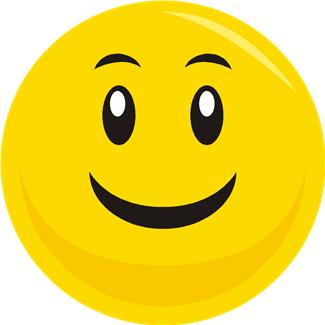 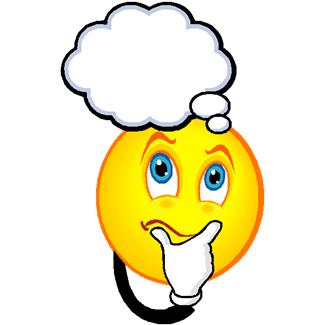 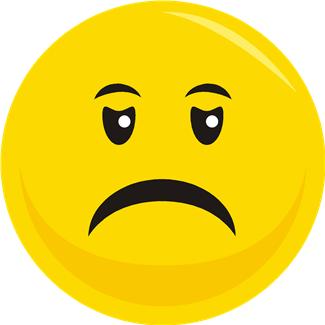 ABCD